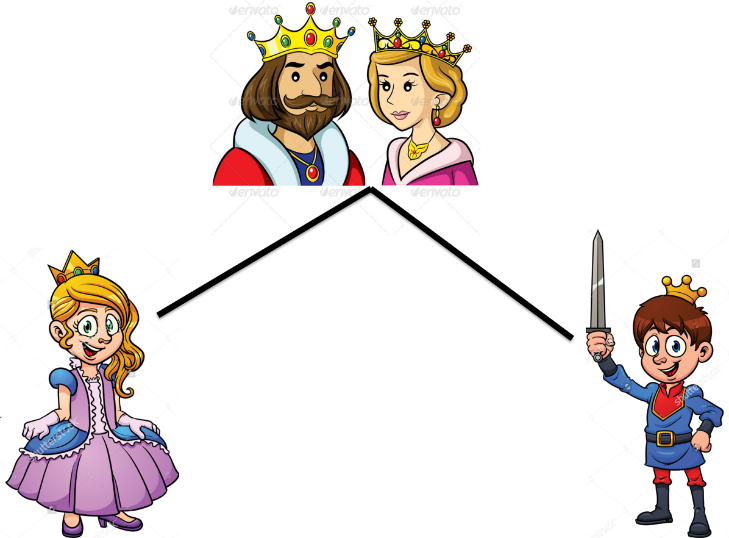 Lower Nobility – Middle Nobility – Protects the castle – King or Queen’s soldier – Makes things from metal –Makes things from wood – Makes things from stone – Makes bread – Cleans the castle / palace – Makes candles – Takes money from people to give to the nobility – Sells things – Copies writing - Tells people things – Lower church – Middle church – Upper church – 